 2024台灣國際室內設計博覽會 TIDE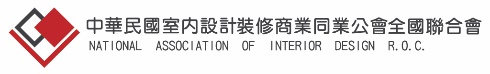 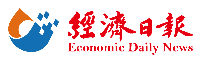 【參展廠商報名表】6/13(四)-6/16(日) 南港展覽館一館正常淨地價格45,000元(未稅) /攤，113年1月31日前報名及全額繳費享早鳥優惠淨地價格40,000元(未稅) /攤。加購基本裝潢包括隔間、投射燈、地毯、桌椅、公司全銜等，另加4,000元(未稅)/攤。112年參展商於112年12月31日前報名，享早鳥舊價格優惠38,000元(未稅)/攤。參展廠商參展廠商(中)(中)(中)(中)(中)(中)公司簡稱公司簡稱公司簡稱公司簡稱(中)(中)(中)(中)(中)(中)(中)(中)參展廠商參展廠商(英大寫)(英大寫)(英大寫)(英大寫)(英大寫)(英大寫)公司簡稱公司簡稱公司簡稱公司簡稱(英大寫)(英大寫)(英大寫)(英大寫)(英大寫)(英大寫)(英大寫)(英大寫)發票抬頭發票抬頭統編統編通訊地址通訊地址□□□-□□□□□-□□□□□-□□□□□-□□□□□-□□□□□-□□□□□-□□□□□-□□□□□-□□□□□-□□□□□-□□□□□-□□□□□-□□□□□-□□□□□-□□□□□-□□□□□-□□□□□-□□負責人負責人電話傳真傳真傳真參展聯絡人參展聯絡人□先生□小姐□先生□小姐□先生□小姐電話手機手機手機參展聯絡人參展聯絡人□先生□小姐□先生□小姐□先生□小姐E-mail參展專區參展專區□室內裝修綜合建材區 　□智慧健康環境綠建材區　  □門窗及五金區    □高齡化專區□廚具櫥櫃衛浴區       □室內裝飾風格區          □照明專區 　     □國際專區□室內裝修綜合建材區 　□智慧健康環境綠建材區　  □門窗及五金區    □高齡化專區□廚具櫥櫃衛浴區       □室內裝飾風格區          □照明專區 　     □國際專區□室內裝修綜合建材區 　□智慧健康環境綠建材區　  □門窗及五金區    □高齡化專區□廚具櫥櫃衛浴區       □室內裝飾風格區          □照明專區 　     □國際專區□室內裝修綜合建材區 　□智慧健康環境綠建材區　  □門窗及五金區    □高齡化專區□廚具櫥櫃衛浴區       □室內裝飾風格區          □照明專區 　     □國際專區□室內裝修綜合建材區 　□智慧健康環境綠建材區　  □門窗及五金區    □高齡化專區□廚具櫥櫃衛浴區       □室內裝飾風格區          □照明專區 　     □國際專區□室內裝修綜合建材區 　□智慧健康環境綠建材區　  □門窗及五金區    □高齡化專區□廚具櫥櫃衛浴區       □室內裝飾風格區          □照明專區 　     □國際專區□室內裝修綜合建材區 　□智慧健康環境綠建材區　  □門窗及五金區    □高齡化專區□廚具櫥櫃衛浴區       □室內裝飾風格區          □照明專區 　     □國際專區□室內裝修綜合建材區 　□智慧健康環境綠建材區　  □門窗及五金區    □高齡化專區□廚具櫥櫃衛浴區       □室內裝飾風格區          □照明專區 　     □國際專區□室內裝修綜合建材區 　□智慧健康環境綠建材區　  □門窗及五金區    □高齡化專區□廚具櫥櫃衛浴區       □室內裝飾風格區          □照明專區 　     □國際專區□室內裝修綜合建材區 　□智慧健康環境綠建材區　  □門窗及五金區    □高齡化專區□廚具櫥櫃衛浴區       □室內裝飾風格區          □照明專區 　     □國際專區□室內裝修綜合建材區 　□智慧健康環境綠建材區　  □門窗及五金區    □高齡化專區□廚具櫥櫃衛浴區       □室內裝飾風格區          □照明專區 　     □國際專區□室內裝修綜合建材區 　□智慧健康環境綠建材區　  □門窗及五金區    □高齡化專區□廚具櫥櫃衛浴區       □室內裝飾風格區          □照明專區 　     □國際專區□室內裝修綜合建材區 　□智慧健康環境綠建材區　  □門窗及五金區    □高齡化專區□廚具櫥櫃衛浴區       □室內裝飾風格區          □照明專區 　     □國際專區□室內裝修綜合建材區 　□智慧健康環境綠建材區　  □門窗及五金區    □高齡化專區□廚具櫥櫃衛浴區       □室內裝飾風格區          □照明專區 　     □國際專區□室內裝修綜合建材區 　□智慧健康環境綠建材區　  □門窗及五金區    □高齡化專區□廚具櫥櫃衛浴區       □室內裝飾風格區          □照明專區 　     □國際專區□室內裝修綜合建材區 　□智慧健康環境綠建材區　  □門窗及五金區    □高齡化專區□廚具櫥櫃衛浴區       □室內裝飾風格區          □照明專區 　     □國際專區□室內裝修綜合建材區 　□智慧健康環境綠建材區　  □門窗及五金區    □高齡化專區□廚具櫥櫃衛浴區       □室內裝飾風格區          □照明專區 　     □國際專區□室內裝修綜合建材區 　□智慧健康環境綠建材區　  □門窗及五金區    □高齡化專區□廚具櫥櫃衛浴區       □室內裝飾風格區          □照明專區 　     □國際專區參展產品參展產品參展攤位參展攤位攤攤攤基本裝潢□不需基本裝潢□加購基本裝潢(擇一，加購每攤4,000元(未稅))□不需基本裝潢□加購基本裝潢(擇一，加購每攤4,000元(未稅))□不需基本裝潢□加購基本裝潢(擇一，加購每攤4,000元(未稅))□不需基本裝潢□加購基本裝潢(擇一，加購每攤4,000元(未稅))□不需基本裝潢□加購基本裝潢(擇一，加購每攤4,000元(未稅))□不需基本裝潢□加購基本裝潢(擇一，加購每攤4,000元(未稅))□不需基本裝潢□加購基本裝潢(擇一，加購每攤4,000元(未稅))□不需基本裝潢□加購基本裝潢(擇一，加購每攤4,000元(未稅))□不需基本裝潢□加購基本裝潢(擇一，加購每攤4,000元(未稅))□不需基本裝潢□加購基本裝潢(擇一，加購每攤4,000元(未稅))□不需基本裝潢□加購基本裝潢(擇一，加購每攤4,000元(未稅))□不需基本裝潢□加購基本裝潢(擇一，加購每攤4,000元(未稅))□不需基本裝潢□加購基本裝潢(擇一，加購每攤4,000元(未稅))□不需基本裝潢□加購基本裝潢(擇一，加購每攤4,000元(未稅))費用費用新台幣              元新台幣              元新台幣              元總計新台幣______________元新台幣______________元新台幣______________元新台幣______________元新台幣______________元經手人經手人經手人□室裝全聯會■經濟日報 張鈞淳(錦雲)□室裝全聯會■經濟日報 張鈞淳(錦雲)□室裝全聯會■經濟日報 張鈞淳(錦雲)□室裝全聯會■經濟日報 張鈞淳(錦雲)□室裝全聯會■經濟日報 張鈞淳(錦雲)□室裝全聯會■經濟日報 張鈞淳(錦雲)費用費用營業稅5%           元營業稅5%           元營業稅5%           元總計新台幣______________元新台幣______________元新台幣______________元新台幣______________元新台幣______________元經手人經手人經手人□室裝全聯會■經濟日報 張鈞淳(錦雲)□室裝全聯會■經濟日報 張鈞淳(錦雲)□室裝全聯會■經濟日報 張鈞淳(錦雲)□室裝全聯會■經濟日報 張鈞淳(錦雲)□室裝全聯會■經濟日報 張鈞淳(錦雲)□室裝全聯會■經濟日報 張鈞淳(錦雲)公司簽章負責人簽章1.本報名表即為主辦單位收費依據。2.報名時每攤位請一併繳交10,000元訂金，餘額付款方式如下：(1)匯款帳戶：合作金庫銀行忠孝分行、帳號：0450705012551戶名：聯合報股份有限公司(2)支票抬頭：聯合報股份有限公司、兌現日：113年2月29日，必須禁止背書轉讓以掛號寄交寄送地址：22161新北市汐止區大同路一段369號2樓收件人：經濟日報工商服務部服務組、電話：02-8692-5588分機26613.完成報名手續之廠商，如因故無法參展、退展或變更展期辦法如下：(1)協調會前2個工作天以前退展，並完成申請退展手續流程，每攤位扣除訂金一萬元後，餘額無息退還；如於協調會前2個工作天及協調會後退展，並完成申請退展手續流程，每攤位退還一萬元。(2)協調會後（含協調會前2個工作天）退展，並改參加本報次年同展，每攤位扣除訂金一萬元後，餘額無息退還。(3)協調會後（含協調會前2個工作天）退展，並改參加本報其他不同展覽，每攤位退還一萬元。1.本報名表即為主辦單位收費依據。2.報名時每攤位請一併繳交10,000元訂金，餘額付款方式如下：(1)匯款帳戶：合作金庫銀行忠孝分行、帳號：0450705012551戶名：聯合報股份有限公司(2)支票抬頭：聯合報股份有限公司、兌現日：113年2月29日，必須禁止背書轉讓以掛號寄交寄送地址：22161新北市汐止區大同路一段369號2樓收件人：經濟日報工商服務部服務組、電話：02-8692-5588分機26613.完成報名手續之廠商，如因故無法參展、退展或變更展期辦法如下：(1)協調會前2個工作天以前退展，並完成申請退展手續流程，每攤位扣除訂金一萬元後，餘額無息退還；如於協調會前2個工作天及協調會後退展，並完成申請退展手續流程，每攤位退還一萬元。(2)協調會後（含協調會前2個工作天）退展，並改參加本報次年同展，每攤位扣除訂金一萬元後，餘額無息退還。(3)協調會後（含協調會前2個工作天）退展，並改參加本報其他不同展覽，每攤位退還一萬元。1.本報名表即為主辦單位收費依據。2.報名時每攤位請一併繳交10,000元訂金，餘額付款方式如下：(1)匯款帳戶：合作金庫銀行忠孝分行、帳號：0450705012551戶名：聯合報股份有限公司(2)支票抬頭：聯合報股份有限公司、兌現日：113年2月29日，必須禁止背書轉讓以掛號寄交寄送地址：22161新北市汐止區大同路一段369號2樓收件人：經濟日報工商服務部服務組、電話：02-8692-5588分機26613.完成報名手續之廠商，如因故無法參展、退展或變更展期辦法如下：(1)協調會前2個工作天以前退展，並完成申請退展手續流程，每攤位扣除訂金一萬元後，餘額無息退還；如於協調會前2個工作天及協調會後退展，並完成申請退展手續流程，每攤位退還一萬元。(2)協調會後（含協調會前2個工作天）退展，並改參加本報次年同展，每攤位扣除訂金一萬元後，餘額無息退還。(3)協調會後（含協調會前2個工作天）退展，並改參加本報其他不同展覽，每攤位退還一萬元。1.本報名表即為主辦單位收費依據。2.報名時每攤位請一併繳交10,000元訂金，餘額付款方式如下：(1)匯款帳戶：合作金庫銀行忠孝分行、帳號：0450705012551戶名：聯合報股份有限公司(2)支票抬頭：聯合報股份有限公司、兌現日：113年2月29日，必須禁止背書轉讓以掛號寄交寄送地址：22161新北市汐止區大同路一段369號2樓收件人：經濟日報工商服務部服務組、電話：02-8692-5588分機26613.完成報名手續之廠商，如因故無法參展、退展或變更展期辦法如下：(1)協調會前2個工作天以前退展，並完成申請退展手續流程，每攤位扣除訂金一萬元後，餘額無息退還；如於協調會前2個工作天及協調會後退展，並完成申請退展手續流程，每攤位退還一萬元。(2)協調會後（含協調會前2個工作天）退展，並改參加本報次年同展，每攤位扣除訂金一萬元後，餘額無息退還。(3)協調會後（含協調會前2個工作天）退展，並改參加本報其他不同展覽，每攤位退還一萬元。1.本報名表即為主辦單位收費依據。2.報名時每攤位請一併繳交10,000元訂金，餘額付款方式如下：(1)匯款帳戶：合作金庫銀行忠孝分行、帳號：0450705012551戶名：聯合報股份有限公司(2)支票抬頭：聯合報股份有限公司、兌現日：113年2月29日，必須禁止背書轉讓以掛號寄交寄送地址：22161新北市汐止區大同路一段369號2樓收件人：經濟日報工商服務部服務組、電話：02-8692-5588分機26613.完成報名手續之廠商，如因故無法參展、退展或變更展期辦法如下：(1)協調會前2個工作天以前退展，並完成申請退展手續流程，每攤位扣除訂金一萬元後，餘額無息退還；如於協調會前2個工作天及協調會後退展，並完成申請退展手續流程，每攤位退還一萬元。(2)協調會後（含協調會前2個工作天）退展，並改參加本報次年同展，每攤位扣除訂金一萬元後，餘額無息退還。(3)協調會後（含協調會前2個工作天）退展，並改參加本報其他不同展覽，每攤位退還一萬元。1.本報名表即為主辦單位收費依據。2.報名時每攤位請一併繳交10,000元訂金，餘額付款方式如下：(1)匯款帳戶：合作金庫銀行忠孝分行、帳號：0450705012551戶名：聯合報股份有限公司(2)支票抬頭：聯合報股份有限公司、兌現日：113年2月29日，必須禁止背書轉讓以掛號寄交寄送地址：22161新北市汐止區大同路一段369號2樓收件人：經濟日報工商服務部服務組、電話：02-8692-5588分機26613.完成報名手續之廠商，如因故無法參展、退展或變更展期辦法如下：(1)協調會前2個工作天以前退展，並完成申請退展手續流程，每攤位扣除訂金一萬元後，餘額無息退還；如於協調會前2個工作天及協調會後退展，並完成申請退展手續流程，每攤位退還一萬元。(2)協調會後（含協調會前2個工作天）退展，並改參加本報次年同展，每攤位扣除訂金一萬元後，餘額無息退還。(3)協調會後（含協調會前2個工作天）退展，並改參加本報其他不同展覽，每攤位退還一萬元。1.本報名表即為主辦單位收費依據。2.報名時每攤位請一併繳交10,000元訂金，餘額付款方式如下：(1)匯款帳戶：合作金庫銀行忠孝分行、帳號：0450705012551戶名：聯合報股份有限公司(2)支票抬頭：聯合報股份有限公司、兌現日：113年2月29日，必須禁止背書轉讓以掛號寄交寄送地址：22161新北市汐止區大同路一段369號2樓收件人：經濟日報工商服務部服務組、電話：02-8692-5588分機26613.完成報名手續之廠商，如因故無法參展、退展或變更展期辦法如下：(1)協調會前2個工作天以前退展，並完成申請退展手續流程，每攤位扣除訂金一萬元後，餘額無息退還；如於協調會前2個工作天及協調會後退展，並完成申請退展手續流程，每攤位退還一萬元。(2)協調會後（含協調會前2個工作天）退展，並改參加本報次年同展，每攤位扣除訂金一萬元後，餘額無息退還。(3)協調會後（含協調會前2個工作天）退展，並改參加本報其他不同展覽，每攤位退還一萬元。1.本報名表即為主辦單位收費依據。2.報名時每攤位請一併繳交10,000元訂金，餘額付款方式如下：(1)匯款帳戶：合作金庫銀行忠孝分行、帳號：0450705012551戶名：聯合報股份有限公司(2)支票抬頭：聯合報股份有限公司、兌現日：113年2月29日，必須禁止背書轉讓以掛號寄交寄送地址：22161新北市汐止區大同路一段369號2樓收件人：經濟日報工商服務部服務組、電話：02-8692-5588分機26613.完成報名手續之廠商，如因故無法參展、退展或變更展期辦法如下：(1)協調會前2個工作天以前退展，並完成申請退展手續流程，每攤位扣除訂金一萬元後，餘額無息退還；如於協調會前2個工作天及協調會後退展，並完成申請退展手續流程，每攤位退還一萬元。(2)協調會後（含協調會前2個工作天）退展，並改參加本報次年同展，每攤位扣除訂金一萬元後，餘額無息退還。(3)協調會後（含協調會前2個工作天）退展，並改參加本報其他不同展覽，每攤位退還一萬元。1.本報名表即為主辦單位收費依據。2.報名時每攤位請一併繳交10,000元訂金，餘額付款方式如下：(1)匯款帳戶：合作金庫銀行忠孝分行、帳號：0450705012551戶名：聯合報股份有限公司(2)支票抬頭：聯合報股份有限公司、兌現日：113年2月29日，必須禁止背書轉讓以掛號寄交寄送地址：22161新北市汐止區大同路一段369號2樓收件人：經濟日報工商服務部服務組、電話：02-8692-5588分機26613.完成報名手續之廠商，如因故無法參展、退展或變更展期辦法如下：(1)協調會前2個工作天以前退展，並完成申請退展手續流程，每攤位扣除訂金一萬元後，餘額無息退還；如於協調會前2個工作天及協調會後退展，並完成申請退展手續流程，每攤位退還一萬元。(2)協調會後（含協調會前2個工作天）退展，並改參加本報次年同展，每攤位扣除訂金一萬元後，餘額無息退還。(3)協調會後（含協調會前2個工作天）退展，並改參加本報其他不同展覽，每攤位退還一萬元。1.本報名表即為主辦單位收費依據。2.報名時每攤位請一併繳交10,000元訂金，餘額付款方式如下：(1)匯款帳戶：合作金庫銀行忠孝分行、帳號：0450705012551戶名：聯合報股份有限公司(2)支票抬頭：聯合報股份有限公司、兌現日：113年2月29日，必須禁止背書轉讓以掛號寄交寄送地址：22161新北市汐止區大同路一段369號2樓收件人：經濟日報工商服務部服務組、電話：02-8692-5588分機26613.完成報名手續之廠商，如因故無法參展、退展或變更展期辦法如下：(1)協調會前2個工作天以前退展，並完成申請退展手續流程，每攤位扣除訂金一萬元後，餘額無息退還；如於協調會前2個工作天及協調會後退展，並完成申請退展手續流程，每攤位退還一萬元。(2)協調會後（含協調會前2個工作天）退展，並改參加本報次年同展，每攤位扣除訂金一萬元後，餘額無息退還。(3)協調會後（含協調會前2個工作天）退展，並改參加本報其他不同展覽，每攤位退還一萬元。1.本報名表即為主辦單位收費依據。2.報名時每攤位請一併繳交10,000元訂金，餘額付款方式如下：(1)匯款帳戶：合作金庫銀行忠孝分行、帳號：0450705012551戶名：聯合報股份有限公司(2)支票抬頭：聯合報股份有限公司、兌現日：113年2月29日，必須禁止背書轉讓以掛號寄交寄送地址：22161新北市汐止區大同路一段369號2樓收件人：經濟日報工商服務部服務組、電話：02-8692-5588分機26613.完成報名手續之廠商，如因故無法參展、退展或變更展期辦法如下：(1)協調會前2個工作天以前退展，並完成申請退展手續流程，每攤位扣除訂金一萬元後，餘額無息退還；如於協調會前2個工作天及協調會後退展，並完成申請退展手續流程，每攤位退還一萬元。(2)協調會後（含協調會前2個工作天）退展，並改參加本報次年同展，每攤位扣除訂金一萬元後，餘額無息退還。(3)協調會後（含協調會前2個工作天）退展，並改參加本報其他不同展覽，每攤位退還一萬元。1.本報名表即為主辦單位收費依據。2.報名時每攤位請一併繳交10,000元訂金，餘額付款方式如下：(1)匯款帳戶：合作金庫銀行忠孝分行、帳號：0450705012551戶名：聯合報股份有限公司(2)支票抬頭：聯合報股份有限公司、兌現日：113年2月29日，必須禁止背書轉讓以掛號寄交寄送地址：22161新北市汐止區大同路一段369號2樓收件人：經濟日報工商服務部服務組、電話：02-8692-5588分機26613.完成報名手續之廠商，如因故無法參展、退展或變更展期辦法如下：(1)協調會前2個工作天以前退展，並完成申請退展手續流程，每攤位扣除訂金一萬元後，餘額無息退還；如於協調會前2個工作天及協調會後退展，並完成申請退展手續流程，每攤位退還一萬元。(2)協調會後（含協調會前2個工作天）退展，並改參加本報次年同展，每攤位扣除訂金一萬元後，餘額無息退還。(3)協調會後（含協調會前2個工作天）退展，並改參加本報其他不同展覽，每攤位退還一萬元。1.本報名表即為主辦單位收費依據。2.報名時每攤位請一併繳交10,000元訂金，餘額付款方式如下：(1)匯款帳戶：合作金庫銀行忠孝分行、帳號：0450705012551戶名：聯合報股份有限公司(2)支票抬頭：聯合報股份有限公司、兌現日：113年2月29日，必須禁止背書轉讓以掛號寄交寄送地址：22161新北市汐止區大同路一段369號2樓收件人：經濟日報工商服務部服務組、電話：02-8692-5588分機26613.完成報名手續之廠商，如因故無法參展、退展或變更展期辦法如下：(1)協調會前2個工作天以前退展，並完成申請退展手續流程，每攤位扣除訂金一萬元後，餘額無息退還；如於協調會前2個工作天及協調會後退展，並完成申請退展手續流程，每攤位退還一萬元。(2)協調會後（含協調會前2個工作天）退展，並改參加本報次年同展，每攤位扣除訂金一萬元後，餘額無息退還。(3)協調會後（含協調會前2個工作天）退展，並改參加本報其他不同展覽，每攤位退還一萬元。1.本報名表即為主辦單位收費依據。2.報名時每攤位請一併繳交10,000元訂金，餘額付款方式如下：(1)匯款帳戶：合作金庫銀行忠孝分行、帳號：0450705012551戶名：聯合報股份有限公司(2)支票抬頭：聯合報股份有限公司、兌現日：113年2月29日，必須禁止背書轉讓以掛號寄交寄送地址：22161新北市汐止區大同路一段369號2樓收件人：經濟日報工商服務部服務組、電話：02-8692-5588分機26613.完成報名手續之廠商，如因故無法參展、退展或變更展期辦法如下：(1)協調會前2個工作天以前退展，並完成申請退展手續流程，每攤位扣除訂金一萬元後，餘額無息退還；如於協調會前2個工作天及協調會後退展，並完成申請退展手續流程，每攤位退還一萬元。(2)協調會後（含協調會前2個工作天）退展，並改參加本報次年同展，每攤位扣除訂金一萬元後，餘額無息退還。(3)協調會後（含協調會前2個工作天）退展，並改參加本報其他不同展覽，每攤位退還一萬元。1.本報名表即為主辦單位收費依據。2.報名時每攤位請一併繳交10,000元訂金，餘額付款方式如下：(1)匯款帳戶：合作金庫銀行忠孝分行、帳號：0450705012551戶名：聯合報股份有限公司(2)支票抬頭：聯合報股份有限公司、兌現日：113年2月29日，必須禁止背書轉讓以掛號寄交寄送地址：22161新北市汐止區大同路一段369號2樓收件人：經濟日報工商服務部服務組、電話：02-8692-5588分機26613.完成報名手續之廠商，如因故無法參展、退展或變更展期辦法如下：(1)協調會前2個工作天以前退展，並完成申請退展手續流程，每攤位扣除訂金一萬元後，餘額無息退還；如於協調會前2個工作天及協調會後退展，並完成申請退展手續流程，每攤位退還一萬元。(2)協調會後（含協調會前2個工作天）退展，並改參加本報次年同展，每攤位扣除訂金一萬元後，餘額無息退還。(3)協調會後（含協調會前2個工作天）退展，並改參加本報其他不同展覽，每攤位退還一萬元。本公司已詳閱參展規定，並遵守以下參展公約：展出期間，參展展品不得提前收拾或撤離，為維護參展商權益，所有展品進出場須依規定填報，並經主辦單位同意始得進出。參展商不得將攤位私下轉讓、出租、合併或以非報名時的公司名稱、展品展出，公司名稱與看板名稱不符者，主辦單位有權要求提出佐證，如有違反以上規定，主辦單位即取消其參展權利，已繳費用不予退還並禁止該商參加下屆本項展覽。參展商展出產品須以生產、代理或經銷的產品為限，並應與填報之參展產品清單內容相符，若經主辦單位發現不符展覽主題之產品，即取消其參展權利，已繳費用不予退還，並禁止該廠商參加下屆本項展覽。展品如涉仿冒，廠商應自負法律責任。參展商進出場期間須自行配戴安全帽，並配合展館作業規定，若因攤位施工不當，導致展場設施或鄰近參展商展品受到損害，須負完全賠償責任。參展商在進退場、展出期間應自行保管各項物品，並辦理相關竊盜及意外損失險，主辦單位不負保管責任。參展10攤以上，須於協調會後兩週內提供裝潢設計圖供大會審核。如違反參展規定或公約者，經主辦單位通知限期改善仍未改正者，主辦單位有權取消其參展權利並停止展出，參展商不得要求退費或任何賠償。展示期間，因天災或不可抗力之因素，致參展商權益受損時，主辦單位將不負任何賠償責任。各項規定如有未盡事宜，主辦單位將以參展商最大利益為前提修正、調整，並向廠商說明，惟廠商不得有異議。淨地攤位大會僅提供空地與110V/5A電箱，廠商須自行裝潢，並有地毯、公司名稱看板等基本裝潢，並在與接鄰其他廠商和背對空地時，需設置隔板。標攤攤位提供110V/5A電箱，另含基本隔間(內含長3米、寬3米、高2.5米之隔間及簷板、投射燈三盞、110V插座一個、八成新地毯、接待桌乙張、椅子乙張、公司全銜乙組)，未使用者，不得更換其他裝潢設備或折價。本公司已詳閱參展規定，並遵守以下參展公約：展出期間，參展展品不得提前收拾或撤離，為維護參展商權益，所有展品進出場須依規定填報，並經主辦單位同意始得進出。參展商不得將攤位私下轉讓、出租、合併或以非報名時的公司名稱、展品展出，公司名稱與看板名稱不符者，主辦單位有權要求提出佐證，如有違反以上規定，主辦單位即取消其參展權利，已繳費用不予退還並禁止該商參加下屆本項展覽。參展商展出產品須以生產、代理或經銷的產品為限，並應與填報之參展產品清單內容相符，若經主辦單位發現不符展覽主題之產品，即取消其參展權利，已繳費用不予退還，並禁止該廠商參加下屆本項展覽。展品如涉仿冒，廠商應自負法律責任。參展商進出場期間須自行配戴安全帽，並配合展館作業規定，若因攤位施工不當，導致展場設施或鄰近參展商展品受到損害，須負完全賠償責任。參展商在進退場、展出期間應自行保管各項物品，並辦理相關竊盜及意外損失險，主辦單位不負保管責任。參展10攤以上，須於協調會後兩週內提供裝潢設計圖供大會審核。如違反參展規定或公約者，經主辦單位通知限期改善仍未改正者，主辦單位有權取消其參展權利並停止展出，參展商不得要求退費或任何賠償。展示期間，因天災或不可抗力之因素，致參展商權益受損時，主辦單位將不負任何賠償責任。各項規定如有未盡事宜，主辦單位將以參展商最大利益為前提修正、調整，並向廠商說明，惟廠商不得有異議。淨地攤位大會僅提供空地與110V/5A電箱，廠商須自行裝潢，並有地毯、公司名稱看板等基本裝潢，並在與接鄰其他廠商和背對空地時，需設置隔板。標攤攤位提供110V/5A電箱，另含基本隔間(內含長3米、寬3米、高2.5米之隔間及簷板、投射燈三盞、110V插座一個、八成新地毯、接待桌乙張、椅子乙張、公司全銜乙組)，未使用者，不得更換其他裝潢設備或折價。本公司已詳閱參展規定，並遵守以下參展公約：展出期間，參展展品不得提前收拾或撤離，為維護參展商權益，所有展品進出場須依規定填報，並經主辦單位同意始得進出。參展商不得將攤位私下轉讓、出租、合併或以非報名時的公司名稱、展品展出，公司名稱與看板名稱不符者，主辦單位有權要求提出佐證，如有違反以上規定，主辦單位即取消其參展權利，已繳費用不予退還並禁止該商參加下屆本項展覽。參展商展出產品須以生產、代理或經銷的產品為限，並應與填報之參展產品清單內容相符，若經主辦單位發現不符展覽主題之產品，即取消其參展權利，已繳費用不予退還，並禁止該廠商參加下屆本項展覽。展品如涉仿冒，廠商應自負法律責任。參展商進出場期間須自行配戴安全帽，並配合展館作業規定，若因攤位施工不當，導致展場設施或鄰近參展商展品受到損害，須負完全賠償責任。參展商在進退場、展出期間應自行保管各項物品，並辦理相關竊盜及意外損失險，主辦單位不負保管責任。參展10攤以上，須於協調會後兩週內提供裝潢設計圖供大會審核。如違反參展規定或公約者，經主辦單位通知限期改善仍未改正者，主辦單位有權取消其參展權利並停止展出，參展商不得要求退費或任何賠償。展示期間，因天災或不可抗力之因素，致參展商權益受損時，主辦單位將不負任何賠償責任。各項規定如有未盡事宜，主辦單位將以參展商最大利益為前提修正、調整，並向廠商說明，惟廠商不得有異議。淨地攤位大會僅提供空地與110V/5A電箱，廠商須自行裝潢，並有地毯、公司名稱看板等基本裝潢，並在與接鄰其他廠商和背對空地時，需設置隔板。標攤攤位提供110V/5A電箱，另含基本隔間(內含長3米、寬3米、高2.5米之隔間及簷板、投射燈三盞、110V插座一個、八成新地毯、接待桌乙張、椅子乙張、公司全銜乙組)，未使用者，不得更換其他裝潢設備或折價。本公司已詳閱參展規定，並遵守以下參展公約：展出期間，參展展品不得提前收拾或撤離，為維護參展商權益，所有展品進出場須依規定填報，並經主辦單位同意始得進出。參展商不得將攤位私下轉讓、出租、合併或以非報名時的公司名稱、展品展出，公司名稱與看板名稱不符者，主辦單位有權要求提出佐證，如有違反以上規定，主辦單位即取消其參展權利，已繳費用不予退還並禁止該商參加下屆本項展覽。參展商展出產品須以生產、代理或經銷的產品為限，並應與填報之參展產品清單內容相符，若經主辦單位發現不符展覽主題之產品，即取消其參展權利，已繳費用不予退還，並禁止該廠商參加下屆本項展覽。展品如涉仿冒，廠商應自負法律責任。參展商進出場期間須自行配戴安全帽，並配合展館作業規定，若因攤位施工不當，導致展場設施或鄰近參展商展品受到損害，須負完全賠償責任。參展商在進退場、展出期間應自行保管各項物品，並辦理相關竊盜及意外損失險，主辦單位不負保管責任。參展10攤以上，須於協調會後兩週內提供裝潢設計圖供大會審核。如違反參展規定或公約者，經主辦單位通知限期改善仍未改正者，主辦單位有權取消其參展權利並停止展出，參展商不得要求退費或任何賠償。展示期間，因天災或不可抗力之因素，致參展商權益受損時，主辦單位將不負任何賠償責任。各項規定如有未盡事宜，主辦單位將以參展商最大利益為前提修正、調整，並向廠商說明，惟廠商不得有異議。淨地攤位大會僅提供空地與110V/5A電箱，廠商須自行裝潢，並有地毯、公司名稱看板等基本裝潢，並在與接鄰其他廠商和背對空地時，需設置隔板。標攤攤位提供110V/5A電箱，另含基本隔間(內含長3米、寬3米、高2.5米之隔間及簷板、投射燈三盞、110V插座一個、八成新地毯、接待桌乙張、椅子乙張、公司全銜乙組)，未使用者，不得更換其他裝潢設備或折價。本公司已詳閱參展規定，並遵守以下參展公約：展出期間，參展展品不得提前收拾或撤離，為維護參展商權益，所有展品進出場須依規定填報，並經主辦單位同意始得進出。參展商不得將攤位私下轉讓、出租、合併或以非報名時的公司名稱、展品展出，公司名稱與看板名稱不符者，主辦單位有權要求提出佐證，如有違反以上規定，主辦單位即取消其參展權利，已繳費用不予退還並禁止該商參加下屆本項展覽。參展商展出產品須以生產、代理或經銷的產品為限，並應與填報之參展產品清單內容相符，若經主辦單位發現不符展覽主題之產品，即取消其參展權利，已繳費用不予退還，並禁止該廠商參加下屆本項展覽。展品如涉仿冒，廠商應自負法律責任。參展商進出場期間須自行配戴安全帽，並配合展館作業規定，若因攤位施工不當，導致展場設施或鄰近參展商展品受到損害，須負完全賠償責任。參展商在進退場、展出期間應自行保管各項物品，並辦理相關竊盜及意外損失險，主辦單位不負保管責任。參展10攤以上，須於協調會後兩週內提供裝潢設計圖供大會審核。如違反參展規定或公約者，經主辦單位通知限期改善仍未改正者，主辦單位有權取消其參展權利並停止展出，參展商不得要求退費或任何賠償。展示期間，因天災或不可抗力之因素，致參展商權益受損時，主辦單位將不負任何賠償責任。各項規定如有未盡事宜，主辦單位將以參展商最大利益為前提修正、調整，並向廠商說明，惟廠商不得有異議。淨地攤位大會僅提供空地與110V/5A電箱，廠商須自行裝潢，並有地毯、公司名稱看板等基本裝潢，並在與接鄰其他廠商和背對空地時，需設置隔板。標攤攤位提供110V/5A電箱，另含基本隔間(內含長3米、寬3米、高2.5米之隔間及簷板、投射燈三盞、110V插座一個、八成新地毯、接待桌乙張、椅子乙張、公司全銜乙組)，未使用者，不得更換其他裝潢設備或折價。本公司已詳閱參展規定，並遵守以下參展公約：展出期間，參展展品不得提前收拾或撤離，為維護參展商權益，所有展品進出場須依規定填報，並經主辦單位同意始得進出。參展商不得將攤位私下轉讓、出租、合併或以非報名時的公司名稱、展品展出，公司名稱與看板名稱不符者，主辦單位有權要求提出佐證，如有違反以上規定，主辦單位即取消其參展權利，已繳費用不予退還並禁止該商參加下屆本項展覽。參展商展出產品須以生產、代理或經銷的產品為限，並應與填報之參展產品清單內容相符，若經主辦單位發現不符展覽主題之產品，即取消其參展權利，已繳費用不予退還，並禁止該廠商參加下屆本項展覽。展品如涉仿冒，廠商應自負法律責任。參展商進出場期間須自行配戴安全帽，並配合展館作業規定，若因攤位施工不當，導致展場設施或鄰近參展商展品受到損害，須負完全賠償責任。參展商在進退場、展出期間應自行保管各項物品，並辦理相關竊盜及意外損失險，主辦單位不負保管責任。參展10攤以上，須於協調會後兩週內提供裝潢設計圖供大會審核。如違反參展規定或公約者，經主辦單位通知限期改善仍未改正者，主辦單位有權取消其參展權利並停止展出，參展商不得要求退費或任何賠償。展示期間，因天災或不可抗力之因素，致參展商權益受損時，主辦單位將不負任何賠償責任。各項規定如有未盡事宜，主辦單位將以參展商最大利益為前提修正、調整，並向廠商說明，惟廠商不得有異議。淨地攤位大會僅提供空地與110V/5A電箱，廠商須自行裝潢，並有地毯、公司名稱看板等基本裝潢，並在與接鄰其他廠商和背對空地時，需設置隔板。標攤攤位提供110V/5A電箱，另含基本隔間(內含長3米、寬3米、高2.5米之隔間及簷板、投射燈三盞、110V插座一個、八成新地毯、接待桌乙張、椅子乙張、公司全銜乙組)，未使用者，不得更換其他裝潢設備或折價。本公司已詳閱參展規定，並遵守以下參展公約：展出期間，參展展品不得提前收拾或撤離，為維護參展商權益，所有展品進出場須依規定填報，並經主辦單位同意始得進出。參展商不得將攤位私下轉讓、出租、合併或以非報名時的公司名稱、展品展出，公司名稱與看板名稱不符者，主辦單位有權要求提出佐證，如有違反以上規定，主辦單位即取消其參展權利，已繳費用不予退還並禁止該商參加下屆本項展覽。參展商展出產品須以生產、代理或經銷的產品為限，並應與填報之參展產品清單內容相符，若經主辦單位發現不符展覽主題之產品，即取消其參展權利，已繳費用不予退還，並禁止該廠商參加下屆本項展覽。展品如涉仿冒，廠商應自負法律責任。參展商進出場期間須自行配戴安全帽，並配合展館作業規定，若因攤位施工不當，導致展場設施或鄰近參展商展品受到損害，須負完全賠償責任。參展商在進退場、展出期間應自行保管各項物品，並辦理相關竊盜及意外損失險，主辦單位不負保管責任。參展10攤以上，須於協調會後兩週內提供裝潢設計圖供大會審核。如違反參展規定或公約者，經主辦單位通知限期改善仍未改正者，主辦單位有權取消其參展權利並停止展出，參展商不得要求退費或任何賠償。展示期間，因天災或不可抗力之因素，致參展商權益受損時，主辦單位將不負任何賠償責任。各項規定如有未盡事宜，主辦單位將以參展商最大利益為前提修正、調整，並向廠商說明，惟廠商不得有異議。淨地攤位大會僅提供空地與110V/5A電箱，廠商須自行裝潢，並有地毯、公司名稱看板等基本裝潢，並在與接鄰其他廠商和背對空地時，需設置隔板。標攤攤位提供110V/5A電箱，另含基本隔間(內含長3米、寬3米、高2.5米之隔間及簷板、投射燈三盞、110V插座一個、八成新地毯、接待桌乙張、椅子乙張、公司全銜乙組)，未使用者，不得更換其他裝潢設備或折價。本公司已詳閱參展規定，並遵守以下參展公約：展出期間，參展展品不得提前收拾或撤離，為維護參展商權益，所有展品進出場須依規定填報，並經主辦單位同意始得進出。參展商不得將攤位私下轉讓、出租、合併或以非報名時的公司名稱、展品展出，公司名稱與看板名稱不符者，主辦單位有權要求提出佐證，如有違反以上規定，主辦單位即取消其參展權利，已繳費用不予退還並禁止該商參加下屆本項展覽。參展商展出產品須以生產、代理或經銷的產品為限，並應與填報之參展產品清單內容相符，若經主辦單位發現不符展覽主題之產品，即取消其參展權利，已繳費用不予退還，並禁止該廠商參加下屆本項展覽。展品如涉仿冒，廠商應自負法律責任。參展商進出場期間須自行配戴安全帽，並配合展館作業規定，若因攤位施工不當，導致展場設施或鄰近參展商展品受到損害，須負完全賠償責任。參展商在進退場、展出期間應自行保管各項物品，並辦理相關竊盜及意外損失險，主辦單位不負保管責任。參展10攤以上，須於協調會後兩週內提供裝潢設計圖供大會審核。如違反參展規定或公約者，經主辦單位通知限期改善仍未改正者，主辦單位有權取消其參展權利並停止展出，參展商不得要求退費或任何賠償。展示期間，因天災或不可抗力之因素，致參展商權益受損時，主辦單位將不負任何賠償責任。各項規定如有未盡事宜，主辦單位將以參展商最大利益為前提修正、調整，並向廠商說明，惟廠商不得有異議。淨地攤位大會僅提供空地與110V/5A電箱，廠商須自行裝潢，並有地毯、公司名稱看板等基本裝潢，並在與接鄰其他廠商和背對空地時，需設置隔板。標攤攤位提供110V/5A電箱，另含基本隔間(內含長3米、寬3米、高2.5米之隔間及簷板、投射燈三盞、110V插座一個、八成新地毯、接待桌乙張、椅子乙張、公司全銜乙組)，未使用者，不得更換其他裝潢設備或折價。本公司已詳閱參展規定，並遵守以下參展公約：展出期間，參展展品不得提前收拾或撤離，為維護參展商權益，所有展品進出場須依規定填報，並經主辦單位同意始得進出。參展商不得將攤位私下轉讓、出租、合併或以非報名時的公司名稱、展品展出，公司名稱與看板名稱不符者，主辦單位有權要求提出佐證，如有違反以上規定，主辦單位即取消其參展權利，已繳費用不予退還並禁止該商參加下屆本項展覽。參展商展出產品須以生產、代理或經銷的產品為限，並應與填報之參展產品清單內容相符，若經主辦單位發現不符展覽主題之產品，即取消其參展權利，已繳費用不予退還，並禁止該廠商參加下屆本項展覽。展品如涉仿冒，廠商應自負法律責任。參展商進出場期間須自行配戴安全帽，並配合展館作業規定，若因攤位施工不當，導致展場設施或鄰近參展商展品受到損害，須負完全賠償責任。參展商在進退場、展出期間應自行保管各項物品，並辦理相關竊盜及意外損失險，主辦單位不負保管責任。參展10攤以上，須於協調會後兩週內提供裝潢設計圖供大會審核。如違反參展規定或公約者，經主辦單位通知限期改善仍未改正者，主辦單位有權取消其參展權利並停止展出，參展商不得要求退費或任何賠償。展示期間，因天災或不可抗力之因素，致參展商權益受損時，主辦單位將不負任何賠償責任。各項規定如有未盡事宜，主辦單位將以參展商最大利益為前提修正、調整，並向廠商說明，惟廠商不得有異議。淨地攤位大會僅提供空地與110V/5A電箱，廠商須自行裝潢，並有地毯、公司名稱看板等基本裝潢，並在與接鄰其他廠商和背對空地時，需設置隔板。標攤攤位提供110V/5A電箱，另含基本隔間(內含長3米、寬3米、高2.5米之隔間及簷板、投射燈三盞、110V插座一個、八成新地毯、接待桌乙張、椅子乙張、公司全銜乙組)，未使用者，不得更換其他裝潢設備或折價。本公司已詳閱參展規定，並遵守以下參展公約：展出期間，參展展品不得提前收拾或撤離，為維護參展商權益，所有展品進出場須依規定填報，並經主辦單位同意始得進出。參展商不得將攤位私下轉讓、出租、合併或以非報名時的公司名稱、展品展出，公司名稱與看板名稱不符者，主辦單位有權要求提出佐證，如有違反以上規定，主辦單位即取消其參展權利，已繳費用不予退還並禁止該商參加下屆本項展覽。參展商展出產品須以生產、代理或經銷的產品為限，並應與填報之參展產品清單內容相符，若經主辦單位發現不符展覽主題之產品，即取消其參展權利，已繳費用不予退還，並禁止該廠商參加下屆本項展覽。展品如涉仿冒，廠商應自負法律責任。參展商進出場期間須自行配戴安全帽，並配合展館作業規定，若因攤位施工不當，導致展場設施或鄰近參展商展品受到損害，須負完全賠償責任。參展商在進退場、展出期間應自行保管各項物品，並辦理相關竊盜及意外損失險，主辦單位不負保管責任。參展10攤以上，須於協調會後兩週內提供裝潢設計圖供大會審核。如違反參展規定或公約者，經主辦單位通知限期改善仍未改正者，主辦單位有權取消其參展權利並停止展出，參展商不得要求退費或任何賠償。展示期間，因天災或不可抗力之因素，致參展商權益受損時，主辦單位將不負任何賠償責任。各項規定如有未盡事宜，主辦單位將以參展商最大利益為前提修正、調整，並向廠商說明，惟廠商不得有異議。淨地攤位大會僅提供空地與110V/5A電箱，廠商須自行裝潢，並有地毯、公司名稱看板等基本裝潢，並在與接鄰其他廠商和背對空地時，需設置隔板。標攤攤位提供110V/5A電箱，另含基本隔間(內含長3米、寬3米、高2.5米之隔間及簷板、投射燈三盞、110V插座一個、八成新地毯、接待桌乙張、椅子乙張、公司全銜乙組)，未使用者，不得更換其他裝潢設備或折價。本公司已詳閱參展規定，並遵守以下參展公約：展出期間，參展展品不得提前收拾或撤離，為維護參展商權益，所有展品進出場須依規定填報，並經主辦單位同意始得進出。參展商不得將攤位私下轉讓、出租、合併或以非報名時的公司名稱、展品展出，公司名稱與看板名稱不符者，主辦單位有權要求提出佐證，如有違反以上規定，主辦單位即取消其參展權利，已繳費用不予退還並禁止該商參加下屆本項展覽。參展商展出產品須以生產、代理或經銷的產品為限，並應與填報之參展產品清單內容相符，若經主辦單位發現不符展覽主題之產品，即取消其參展權利，已繳費用不予退還，並禁止該廠商參加下屆本項展覽。展品如涉仿冒，廠商應自負法律責任。參展商進出場期間須自行配戴安全帽，並配合展館作業規定，若因攤位施工不當，導致展場設施或鄰近參展商展品受到損害，須負完全賠償責任。參展商在進退場、展出期間應自行保管各項物品，並辦理相關竊盜及意外損失險，主辦單位不負保管責任。參展10攤以上，須於協調會後兩週內提供裝潢設計圖供大會審核。如違反參展規定或公約者，經主辦單位通知限期改善仍未改正者，主辦單位有權取消其參展權利並停止展出，參展商不得要求退費或任何賠償。展示期間，因天災或不可抗力之因素，致參展商權益受損時，主辦單位將不負任何賠償責任。各項規定如有未盡事宜，主辦單位將以參展商最大利益為前提修正、調整，並向廠商說明，惟廠商不得有異議。淨地攤位大會僅提供空地與110V/5A電箱，廠商須自行裝潢，並有地毯、公司名稱看板等基本裝潢，並在與接鄰其他廠商和背對空地時，需設置隔板。標攤攤位提供110V/5A電箱，另含基本隔間(內含長3米、寬3米、高2.5米之隔間及簷板、投射燈三盞、110V插座一個、八成新地毯、接待桌乙張、椅子乙張、公司全銜乙組)，未使用者，不得更換其他裝潢設備或折價。本公司已詳閱參展規定，並遵守以下參展公約：展出期間，參展展品不得提前收拾或撤離，為維護參展商權益，所有展品進出場須依規定填報，並經主辦單位同意始得進出。參展商不得將攤位私下轉讓、出租、合併或以非報名時的公司名稱、展品展出，公司名稱與看板名稱不符者，主辦單位有權要求提出佐證，如有違反以上規定，主辦單位即取消其參展權利，已繳費用不予退還並禁止該商參加下屆本項展覽。參展商展出產品須以生產、代理或經銷的產品為限，並應與填報之參展產品清單內容相符，若經主辦單位發現不符展覽主題之產品，即取消其參展權利，已繳費用不予退還，並禁止該廠商參加下屆本項展覽。展品如涉仿冒，廠商應自負法律責任。參展商進出場期間須自行配戴安全帽，並配合展館作業規定，若因攤位施工不當，導致展場設施或鄰近參展商展品受到損害，須負完全賠償責任。參展商在進退場、展出期間應自行保管各項物品，並辦理相關竊盜及意外損失險，主辦單位不負保管責任。參展10攤以上，須於協調會後兩週內提供裝潢設計圖供大會審核。如違反參展規定或公約者，經主辦單位通知限期改善仍未改正者，主辦單位有權取消其參展權利並停止展出，參展商不得要求退費或任何賠償。展示期間，因天災或不可抗力之因素，致參展商權益受損時，主辦單位將不負任何賠償責任。各項規定如有未盡事宜，主辦單位將以參展商最大利益為前提修正、調整，並向廠商說明，惟廠商不得有異議。淨地攤位大會僅提供空地與110V/5A電箱，廠商須自行裝潢，並有地毯、公司名稱看板等基本裝潢，並在與接鄰其他廠商和背對空地時，需設置隔板。標攤攤位提供110V/5A電箱，另含基本隔間(內含長3米、寬3米、高2.5米之隔間及簷板、投射燈三盞、110V插座一個、八成新地毯、接待桌乙張、椅子乙張、公司全銜乙組)，未使用者，不得更換其他裝潢設備或折價。本公司已詳閱參展規定，並遵守以下參展公約：展出期間，參展展品不得提前收拾或撤離，為維護參展商權益，所有展品進出場須依規定填報，並經主辦單位同意始得進出。參展商不得將攤位私下轉讓、出租、合併或以非報名時的公司名稱、展品展出，公司名稱與看板名稱不符者，主辦單位有權要求提出佐證，如有違反以上規定，主辦單位即取消其參展權利，已繳費用不予退還並禁止該商參加下屆本項展覽。參展商展出產品須以生產、代理或經銷的產品為限，並應與填報之參展產品清單內容相符，若經主辦單位發現不符展覽主題之產品，即取消其參展權利，已繳費用不予退還，並禁止該廠商參加下屆本項展覽。展品如涉仿冒，廠商應自負法律責任。參展商進出場期間須自行配戴安全帽，並配合展館作業規定，若因攤位施工不當，導致展場設施或鄰近參展商展品受到損害，須負完全賠償責任。參展商在進退場、展出期間應自行保管各項物品，並辦理相關竊盜及意外損失險，主辦單位不負保管責任。參展10攤以上，須於協調會後兩週內提供裝潢設計圖供大會審核。如違反參展規定或公約者，經主辦單位通知限期改善仍未改正者，主辦單位有權取消其參展權利並停止展出，參展商不得要求退費或任何賠償。展示期間，因天災或不可抗力之因素，致參展商權益受損時，主辦單位將不負任何賠償責任。各項規定如有未盡事宜，主辦單位將以參展商最大利益為前提修正、調整，並向廠商說明，惟廠商不得有異議。淨地攤位大會僅提供空地與110V/5A電箱，廠商須自行裝潢，並有地毯、公司名稱看板等基本裝潢，並在與接鄰其他廠商和背對空地時，需設置隔板。標攤攤位提供110V/5A電箱，另含基本隔間(內含長3米、寬3米、高2.5米之隔間及簷板、投射燈三盞、110V插座一個、八成新地毯、接待桌乙張、椅子乙張、公司全銜乙組)，未使用者，不得更換其他裝潢設備或折價。本公司已詳閱參展規定，並遵守以下參展公約：展出期間，參展展品不得提前收拾或撤離，為維護參展商權益，所有展品進出場須依規定填報，並經主辦單位同意始得進出。參展商不得將攤位私下轉讓、出租、合併或以非報名時的公司名稱、展品展出，公司名稱與看板名稱不符者，主辦單位有權要求提出佐證，如有違反以上規定，主辦單位即取消其參展權利，已繳費用不予退還並禁止該商參加下屆本項展覽。參展商展出產品須以生產、代理或經銷的產品為限，並應與填報之參展產品清單內容相符，若經主辦單位發現不符展覽主題之產品，即取消其參展權利，已繳費用不予退還，並禁止該廠商參加下屆本項展覽。展品如涉仿冒，廠商應自負法律責任。參展商進出場期間須自行配戴安全帽，並配合展館作業規定，若因攤位施工不當，導致展場設施或鄰近參展商展品受到損害，須負完全賠償責任。參展商在進退場、展出期間應自行保管各項物品，並辦理相關竊盜及意外損失險，主辦單位不負保管責任。參展10攤以上，須於協調會後兩週內提供裝潢設計圖供大會審核。如違反參展規定或公約者，經主辦單位通知限期改善仍未改正者，主辦單位有權取消其參展權利並停止展出，參展商不得要求退費或任何賠償。展示期間，因天災或不可抗力之因素，致參展商權益受損時，主辦單位將不負任何賠償責任。各項規定如有未盡事宜，主辦單位將以參展商最大利益為前提修正、調整，並向廠商說明，惟廠商不得有異議。淨地攤位大會僅提供空地與110V/5A電箱，廠商須自行裝潢，並有地毯、公司名稱看板等基本裝潢，並在與接鄰其他廠商和背對空地時，需設置隔板。標攤攤位提供110V/5A電箱，另含基本隔間(內含長3米、寬3米、高2.5米之隔間及簷板、投射燈三盞、110V插座一個、八成新地毯、接待桌乙張、椅子乙張、公司全銜乙組)，未使用者，不得更換其他裝潢設備或折價。本公司已詳閱參展規定，並遵守以下參展公約：展出期間，參展展品不得提前收拾或撤離，為維護參展商權益，所有展品進出場須依規定填報，並經主辦單位同意始得進出。參展商不得將攤位私下轉讓、出租、合併或以非報名時的公司名稱、展品展出，公司名稱與看板名稱不符者，主辦單位有權要求提出佐證，如有違反以上規定，主辦單位即取消其參展權利，已繳費用不予退還並禁止該商參加下屆本項展覽。參展商展出產品須以生產、代理或經銷的產品為限，並應與填報之參展產品清單內容相符，若經主辦單位發現不符展覽主題之產品，即取消其參展權利，已繳費用不予退還，並禁止該廠商參加下屆本項展覽。展品如涉仿冒，廠商應自負法律責任。參展商進出場期間須自行配戴安全帽，並配合展館作業規定，若因攤位施工不當，導致展場設施或鄰近參展商展品受到損害，須負完全賠償責任。參展商在進退場、展出期間應自行保管各項物品，並辦理相關竊盜及意外損失險，主辦單位不負保管責任。參展10攤以上，須於協調會後兩週內提供裝潢設計圖供大會審核。如違反參展規定或公約者，經主辦單位通知限期改善仍未改正者，主辦單位有權取消其參展權利並停止展出，參展商不得要求退費或任何賠償。展示期間，因天災或不可抗力之因素，致參展商權益受損時，主辦單位將不負任何賠償責任。各項規定如有未盡事宜，主辦單位將以參展商最大利益為前提修正、調整，並向廠商說明，惟廠商不得有異議。淨地攤位大會僅提供空地與110V/5A電箱，廠商須自行裝潢，並有地毯、公司名稱看板等基本裝潢，並在與接鄰其他廠商和背對空地時，需設置隔板。標攤攤位提供110V/5A電箱，另含基本隔間(內含長3米、寬3米、高2.5米之隔間及簷板、投射燈三盞、110V插座一個、八成新地毯、接待桌乙張、椅子乙張、公司全銜乙組)，未使用者，不得更換其他裝潢設備或折價。本公司已詳閱參展規定，並遵守以下參展公約：展出期間，參展展品不得提前收拾或撤離，為維護參展商權益，所有展品進出場須依規定填報，並經主辦單位同意始得進出。參展商不得將攤位私下轉讓、出租、合併或以非報名時的公司名稱、展品展出，公司名稱與看板名稱不符者，主辦單位有權要求提出佐證，如有違反以上規定，主辦單位即取消其參展權利，已繳費用不予退還並禁止該商參加下屆本項展覽。參展商展出產品須以生產、代理或經銷的產品為限，並應與填報之參展產品清單內容相符，若經主辦單位發現不符展覽主題之產品，即取消其參展權利，已繳費用不予退還，並禁止該廠商參加下屆本項展覽。展品如涉仿冒，廠商應自負法律責任。參展商進出場期間須自行配戴安全帽，並配合展館作業規定，若因攤位施工不當，導致展場設施或鄰近參展商展品受到損害，須負完全賠償責任。參展商在進退場、展出期間應自行保管各項物品，並辦理相關竊盜及意外損失險，主辦單位不負保管責任。參展10攤以上，須於協調會後兩週內提供裝潢設計圖供大會審核。如違反參展規定或公約者，經主辦單位通知限期改善仍未改正者，主辦單位有權取消其參展權利並停止展出，參展商不得要求退費或任何賠償。展示期間，因天災或不可抗力之因素，致參展商權益受損時，主辦單位將不負任何賠償責任。各項規定如有未盡事宜，主辦單位將以參展商最大利益為前提修正、調整，並向廠商說明，惟廠商不得有異議。淨地攤位大會僅提供空地與110V/5A電箱，廠商須自行裝潢，並有地毯、公司名稱看板等基本裝潢，並在與接鄰其他廠商和背對空地時，需設置隔板。標攤攤位提供110V/5A電箱，另含基本隔間(內含長3米、寬3米、高2.5米之隔間及簷板、投射燈三盞、110V插座一個、八成新地毯、接待桌乙張、椅子乙張、公司全銜乙組)，未使用者，不得更換其他裝潢設備或折價。本公司已詳閱參展規定，並遵守以下參展公約：展出期間，參展展品不得提前收拾或撤離，為維護參展商權益，所有展品進出場須依規定填報，並經主辦單位同意始得進出。參展商不得將攤位私下轉讓、出租、合併或以非報名時的公司名稱、展品展出，公司名稱與看板名稱不符者，主辦單位有權要求提出佐證，如有違反以上規定，主辦單位即取消其參展權利，已繳費用不予退還並禁止該商參加下屆本項展覽。參展商展出產品須以生產、代理或經銷的產品為限，並應與填報之參展產品清單內容相符，若經主辦單位發現不符展覽主題之產品，即取消其參展權利，已繳費用不予退還，並禁止該廠商參加下屆本項展覽。展品如涉仿冒，廠商應自負法律責任。參展商進出場期間須自行配戴安全帽，並配合展館作業規定，若因攤位施工不當，導致展場設施或鄰近參展商展品受到損害，須負完全賠償責任。參展商在進退場、展出期間應自行保管各項物品，並辦理相關竊盜及意外損失險，主辦單位不負保管責任。參展10攤以上，須於協調會後兩週內提供裝潢設計圖供大會審核。如違反參展規定或公約者，經主辦單位通知限期改善仍未改正者，主辦單位有權取消其參展權利並停止展出，參展商不得要求退費或任何賠償。展示期間，因天災或不可抗力之因素，致參展商權益受損時，主辦單位將不負任何賠償責任。各項規定如有未盡事宜，主辦單位將以參展商最大利益為前提修正、調整，並向廠商說明，惟廠商不得有異議。淨地攤位大會僅提供空地與110V/5A電箱，廠商須自行裝潢，並有地毯、公司名稱看板等基本裝潢，並在與接鄰其他廠商和背對空地時，需設置隔板。標攤攤位提供110V/5A電箱，另含基本隔間(內含長3米、寬3米、高2.5米之隔間及簷板、投射燈三盞、110V插座一個、八成新地毯、接待桌乙張、椅子乙張、公司全銜乙組)，未使用者，不得更換其他裝潢設備或折價。本公司已詳閱參展規定，並遵守以下參展公約：展出期間，參展展品不得提前收拾或撤離，為維護參展商權益，所有展品進出場須依規定填報，並經主辦單位同意始得進出。參展商不得將攤位私下轉讓、出租、合併或以非報名時的公司名稱、展品展出，公司名稱與看板名稱不符者，主辦單位有權要求提出佐證，如有違反以上規定，主辦單位即取消其參展權利，已繳費用不予退還並禁止該商參加下屆本項展覽。參展商展出產品須以生產、代理或經銷的產品為限，並應與填報之參展產品清單內容相符，若經主辦單位發現不符展覽主題之產品，即取消其參展權利，已繳費用不予退還，並禁止該廠商參加下屆本項展覽。展品如涉仿冒，廠商應自負法律責任。參展商進出場期間須自行配戴安全帽，並配合展館作業規定，若因攤位施工不當，導致展場設施或鄰近參展商展品受到損害，須負完全賠償責任。參展商在進退場、展出期間應自行保管各項物品，並辦理相關竊盜及意外損失險，主辦單位不負保管責任。參展10攤以上，須於協調會後兩週內提供裝潢設計圖供大會審核。如違反參展規定或公約者，經主辦單位通知限期改善仍未改正者，主辦單位有權取消其參展權利並停止展出，參展商不得要求退費或任何賠償。展示期間，因天災或不可抗力之因素，致參展商權益受損時，主辦單位將不負任何賠償責任。各項規定如有未盡事宜，主辦單位將以參展商最大利益為前提修正、調整，並向廠商說明，惟廠商不得有異議。淨地攤位大會僅提供空地與110V/5A電箱，廠商須自行裝潢，並有地毯、公司名稱看板等基本裝潢，並在與接鄰其他廠商和背對空地時，需設置隔板。標攤攤位提供110V/5A電箱，另含基本隔間(內含長3米、寬3米、高2.5米之隔間及簷板、投射燈三盞、110V插座一個、八成新地毯、接待桌乙張、椅子乙張、公司全銜乙組)，未使用者，不得更換其他裝潢設備或折價。本公司已詳閱參展規定，並遵守以下參展公約：展出期間，參展展品不得提前收拾或撤離，為維護參展商權益，所有展品進出場須依規定填報，並經主辦單位同意始得進出。參展商不得將攤位私下轉讓、出租、合併或以非報名時的公司名稱、展品展出，公司名稱與看板名稱不符者，主辦單位有權要求提出佐證，如有違反以上規定，主辦單位即取消其參展權利，已繳費用不予退還並禁止該商參加下屆本項展覽。參展商展出產品須以生產、代理或經銷的產品為限，並應與填報之參展產品清單內容相符，若經主辦單位發現不符展覽主題之產品，即取消其參展權利，已繳費用不予退還，並禁止該廠商參加下屆本項展覽。展品如涉仿冒，廠商應自負法律責任。參展商進出場期間須自行配戴安全帽，並配合展館作業規定，若因攤位施工不當，導致展場設施或鄰近參展商展品受到損害，須負完全賠償責任。參展商在進退場、展出期間應自行保管各項物品，並辦理相關竊盜及意外損失險，主辦單位不負保管責任。參展10攤以上，須於協調會後兩週內提供裝潢設計圖供大會審核。如違反參展規定或公約者，經主辦單位通知限期改善仍未改正者，主辦單位有權取消其參展權利並停止展出，參展商不得要求退費或任何賠償。展示期間，因天災或不可抗力之因素，致參展商權益受損時，主辦單位將不負任何賠償責任。各項規定如有未盡事宜，主辦單位將以參展商最大利益為前提修正、調整，並向廠商說明，惟廠商不得有異議。淨地攤位大會僅提供空地與110V/5A電箱，廠商須自行裝潢，並有地毯、公司名稱看板等基本裝潢，並在與接鄰其他廠商和背對空地時，需設置隔板。標攤攤位提供110V/5A電箱，另含基本隔間(內含長3米、寬3米、高2.5米之隔間及簷板、投射燈三盞、110V插座一個、八成新地毯、接待桌乙張、椅子乙張、公司全銜乙組)，未使用者，不得更換其他裝潢設備或折價。本公司已詳閱參展規定，並遵守以下參展公約：展出期間，參展展品不得提前收拾或撤離，為維護參展商權益，所有展品進出場須依規定填報，並經主辦單位同意始得進出。參展商不得將攤位私下轉讓、出租、合併或以非報名時的公司名稱、展品展出，公司名稱與看板名稱不符者，主辦單位有權要求提出佐證，如有違反以上規定，主辦單位即取消其參展權利，已繳費用不予退還並禁止該商參加下屆本項展覽。參展商展出產品須以生產、代理或經銷的產品為限，並應與填報之參展產品清單內容相符，若經主辦單位發現不符展覽主題之產品，即取消其參展權利，已繳費用不予退還，並禁止該廠商參加下屆本項展覽。展品如涉仿冒，廠商應自負法律責任。參展商進出場期間須自行配戴安全帽，並配合展館作業規定，若因攤位施工不當，導致展場設施或鄰近參展商展品受到損害，須負完全賠償責任。參展商在進退場、展出期間應自行保管各項物品，並辦理相關竊盜及意外損失險，主辦單位不負保管責任。參展10攤以上，須於協調會後兩週內提供裝潢設計圖供大會審核。如違反參展規定或公約者，經主辦單位通知限期改善仍未改正者，主辦單位有權取消其參展權利並停止展出，參展商不得要求退費或任何賠償。展示期間，因天災或不可抗力之因素，致參展商權益受損時，主辦單位將不負任何賠償責任。各項規定如有未盡事宜，主辦單位將以參展商最大利益為前提修正、調整，並向廠商說明，惟廠商不得有異議。淨地攤位大會僅提供空地與110V/5A電箱，廠商須自行裝潢，並有地毯、公司名稱看板等基本裝潢，並在與接鄰其他廠商和背對空地時，需設置隔板。標攤攤位提供110V/5A電箱，另含基本隔間(內含長3米、寬3米、高2.5米之隔間及簷板、投射燈三盞、110V插座一個、八成新地毯、接待桌乙張、椅子乙張、公司全銜乙組)，未使用者，不得更換其他裝潢設備或折價。